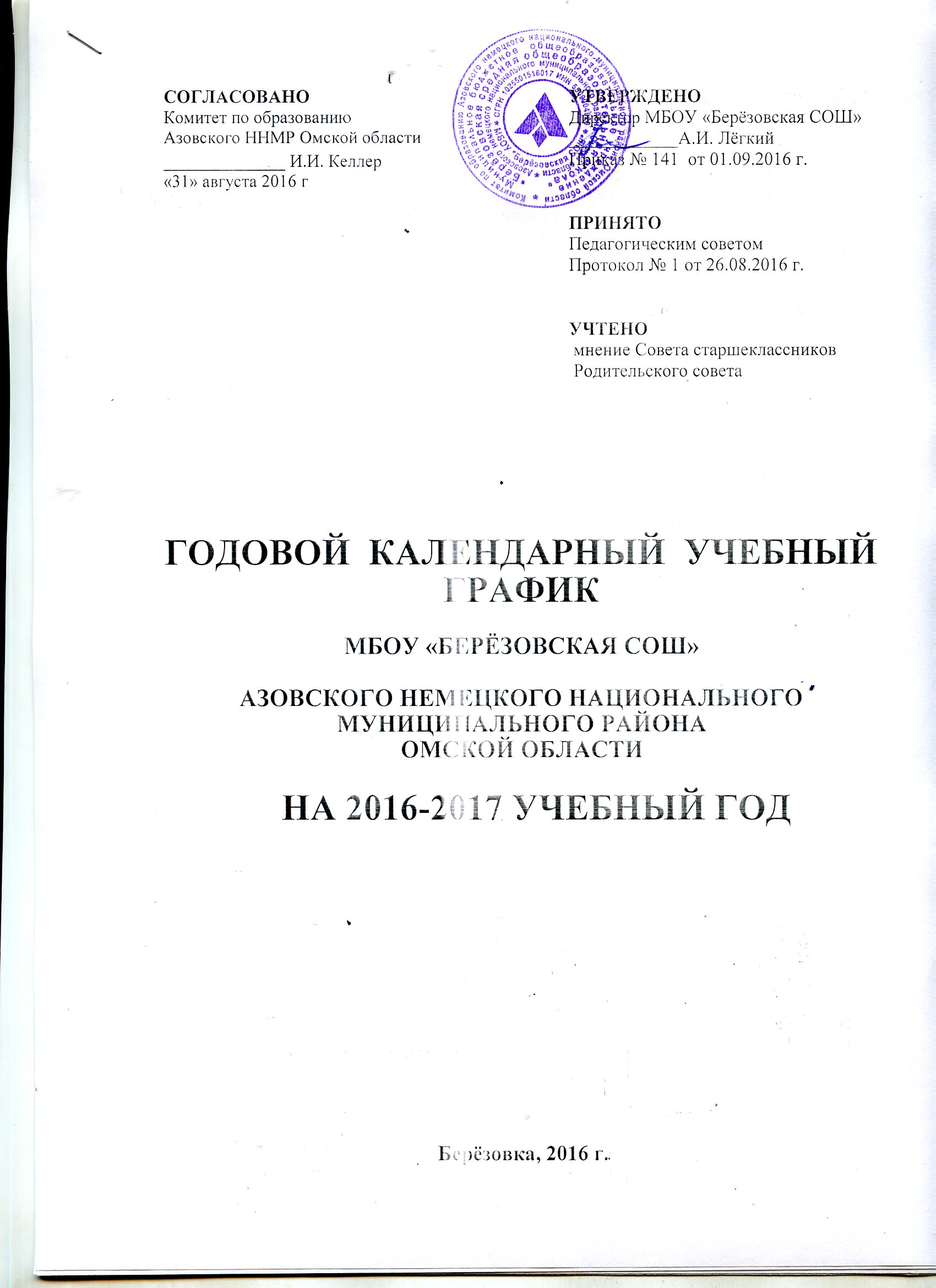 Нормативная база:Федеральный закон N 273-ФЗ от 29.12.2012. «Об образовании в Российской Федерации», п.9 ст.2; п.5  ст.12., п.6 ст.28., ст.30; п.11 ст. 34. Устав МБОУ «Берёзовская СОШ»Приказ Министерства образования Российской Федерации от 05.03.2004 № 1089 «Об утверждении федерального компонента государственных стандартов начального общего, основного общего и среднего (полного) общего образования». Приказ Министерства образования Российской Федерации от 09.03.2004 № 1312 «Об утверждении федерального базисного учебного плана и примерных учебных планов для образовательных учреждений Российской Федерации, реализующих программы общего образования». Приказ Министерства образования и науки Российской Федерации от 06.10.2009 № 373 «Об утверждении и введении в действие федерального государственного образовательного стандарта начального общего образования». Приказ Министерства образования и науки Российской Федерации от 30.08.2010 № 889 «О внесении изменений в федеральный базисный учебный план и примерные учебные планы для образовательных учреждений Российской Федерации, реализующих программы общего образования, утвержденные приказом Министерства образования Российской Федерации от 09.03.2004 № 1312 «Об утверждении федерального базисного учебного плана и примерных учебных планов для образовательных учреждений Российской Федерации, реализующих программы общего образования»» Приказ Министерства образования и науки Российской Федерации от 26.11.2010 № 1241 «О внесении изменений в федеральный государственный стандарт начального общего образования, утвержденный приказом Министерства образования и науки Российской Федерации от 06.10.2009 № 373» Приказ Министерства образования и науки Российской Федерации от 31.01.2012 № 69 «О внесении изменений в федеральный компонент государственных образовательных стандартов начального общего, основного общего и среднего (полного) общего образования, утверждённый приказом Министерства образования Российской Федерации от 05.03.2004 № 1089 государственного образовательного стандарта начального общего образования».Приказ Министерства образования и науки Российской Федерации от 01.02.2012 № 74 «О внесении изменений в федеральный базисный учебный план и примерные учебные планы для образовательных учреждений Российской Федерации, реализующих программы общего образования, утвержденные приказом Министерства образования Российской Федерации от 9 марта 2004 № 1312». Приказ Министерства образования и науки Российской Федерации от 31 марта 2014 г. № 253 «Об утверждении федерального перечня учебников, рекомендуемых к использованию при реализации имеющих государственную аккредитацию образовательных программ начального общего, основного общего, среднего общего образования» Постановление Федеральной службы по надзору в сфере защиты прав потребителей и благополучия человека и Главного государственного санитарного врача Российской Федерации от 29.12.2010 № 189 «Об утверждении СанПиН 2.4.2.2821-10 «Санитарно-эпидемиологические требования к условиям и организации обучения в общеобразовательных учреждениях». Письмо Министерства образования и науки Российской Федерации от 31.10.2003 № 13-51-263/123 «Об оценивании и аттестации учащихся, отнесенных по состоянию здоровья к специальной медицинской группе для занятий физической культурой». Письмо Министерства образования и науки Российской Федерации от 08.10.2010 № ИК-1494/19 «О введении третьего часа физической культуры». Письмо Министерства образования Российской Федерации от 25.09.2000 года №202\11-12 «Об организации обучения в первом классе четырёхлетней школы» Письмо Департамента государственной политики в образовании Министерства образования и науки Российской Федерации от 04.03.2010 № 03-413 «О методических рекомендациях по реализации элективных курсов» «УТВЕРЖДАЮ»директор МБОУ «Берёзовская СОШ»___________ А.И. Лёгкий Приказ № ___от  31. 08.2016 г.Годовой календарный график МБОУ «Берёзовская СОШ»на 2016 – 2017 учебный годНачало учебного года- 1 сентября 2016 г.		Первый учебный день – 2 сентября 2016 г.Продолжительность учебного года:в первых классах составляет 33 учебные недели; во 2-11 классах не менее 34 учебных недель без учета государственной (итоговой) аттестации выпускников (в 9,11 классах).Окончание учебного года:2- 10 классы –30 мая  2017 г;              1, 9,11 классы -  25 мая  2017 г.Учебный год делится на четверти и полугодияПродолжительность каникул в течение учебного года:осенние – с 29.10.2015 г. по 06.11.2015 г.  - 9 календарных дней;зимние -   с 29.12.2015 г. по 08.01.2016 г.  – 14 календарных дней; весенние – с 25.03.2016 г. по 02.04.2016 г. - 7 календарных дней; дополнительные каникулы для обучающихся 1-ых классов – с 09.02.2015 г. по 16.02.2015 г. - 7 календарных дней. Летние каникулы (не менее 8 недель):1-8, 10 классы с 26 мая 2015 г. по 31 августа 2016 г. 9,11 классы по окончании ГИА по 31 августа  2016 г.Продолжительность каникул в течение учебного года составляет не менее 30 	календарных дней.Количество классов – комплектов в каждой параллели1 классы – 2			5 классы – 2			10 классы –	12 классы – 2			6 классы – 2			11 классы –	13 классы – 2			7 классы – 1	                        всего: 154 классы – 1			8 классы – 1						9 классы – 2	Регламентирование образовательного процесса на день:- сменность: МБОУ «Берёзовская СОШ»  работает в 1 смену- продолжительность урока:       1 классы – в I четверти 35 минут,   2-11 классы – 40 минут- режим учебных занятий:вторник-пятница	В понедельник режим сдвигается на 15 минут раньше. В связи с проведением 	еженедельной общешкольной линейки.Организационно – педагогические условия.	Учебный план МБОУ «Берёзовская СОШ» на 2015 – 2016 учебный год обеспечивает выполнение гигиенических требований к режиму образовательного процесса, установленных СанПиН 2.4.2.2821 – 10 «Санитарно-эпидимиологические требования к условиям и организации обучения в общеобразовательных учреждениях» и предусматривает:4–летний срок освоения образовательных программ начального общего образования для 1 – 4-х классов; 5 – летний срок освоения образовательных программ основного общего образования для 5 – 9-х классов; 2 – летний срок освоения образовательных программ среднего общего образования для 10– 11-х классов. Дополнительные требования при организации обучения в 1 классе.Обучение в 1-м классе осуществляется с соблюдением следующих дополнительных требований:учебные занятия проводятся по 5-дневной учебной неделе, в первую смену; используется «ступенчатый» режим обучения: в сентябре, октябре - по 3 урока в день по 35 минут каждый, в ноябре - декабре по 4 урока по 35 мин. каждый; в январе–мае - по 4 урока – по 45 мин. каждый и один раз в неделю – 5 уроков, за счет урока физической культуры. организация в середине учебного дня динамической паузы продолжительностью 45 минут.обучение проводится без балльного оценивания знаний обучающихся и домашних заданий. Сроки промежуточной аттестации в 2016– 2017 учебном году.	Промежуточная аттестация проводится в сроки, определяемые приказами МБОУ «Берёзовская СОШ». Оценки по предметам, дисциплинам за учебный период выставляются за 2 дня до его окончания. Промежуточная аттестация: - в 1-х и 2-х классах  аттестация не проводится, - во 3-9 классах проводить по итогам каждой четверти; - в 10-11 классах - по итогам полугодия.Для избегания перегрузки обучающихся в конце учебной четверти, полугодия, года разрешается проведение контрольных работ и зачётов не более одного в день, трёх в неделю. Время проведения итоговых контрольных работ определяется общешкольным графиком, составленным заместителем директора по согласованию с учителями- предметниками. В конце учебной четверти, полугодия школа предоставляет возможность сдачи зачётов по предметам обучающимся, пропустившим занятия по неуважительной причине в данной четверти (полугодии) с соблюдением всех требований.Годовая аттестация проводится по окончанию учебного года в форме выставления годовых отметок преподавателем за весь курс обучения на основании промежуточных аттестаций.Восполнение обучающимися знаний материала, пропущенного по уважительным причинам, производится самостоятельно, на индивидуальных консультациях и в каникулярное время с обязательной его аттестацией.Промежуточная аттестация проводится без прекращения общеобразовательного процесса в соответствии с Уставом школы и решением педагогического совета образовательного учреждения.Итоговая аттестация в 9, 11 классах проводится в соответствии со сроками, установленными Министерством образования и науки Российской Федерации на 2015-2016 учебный год.Организация дежурства Дежурный учитель назначается администрацией школы и дежурит соответственно графику дежурства. Дежурные учителя начинают свою работу в 8.45 ч. и заканчивают её через 20 минут после последнего урока. 	Учебные сборы для юношей 10 класса проводятся в соответствии с распоряжением главы Азовского ННМР  и приказом Комитета по образованию Азовского ННМР района.Организация кружковых и факультативных занятий Вся внеурочная работа  проводится не раньше чем через 45 минут после окончания последнего урока, согласно утверждённому расписанию.Расписание дежурства администрации учреждения:Организация приёма граждан руководителем учреждения:Режим работы учреждения в период школьных каникул:Занятия детей в учебных группах и объединениях проводятся по временному утвержденному расписанию, составленному на период каникул, в форме экскурсий, походов, соревнований, работы сборных творческих групп, учебно-тренировочных сборов и др.Родительские собрания:Классные по плану не реже четырёх раз в год;Общешкольные по плану не реже двух раз в год.Регламент административных совещаний: Педагогический совет – не менее 4 раз в год Производственное совещание – не реже 1 раза в месяц (вторник) Совещание при директоре – не реже 1 раза в месяц (вторник) Административное совещание – каждый понедельник (еженедельно) Дополнительные дни отдыха, связанные с государственными праздниками.Праздничные дни в 2016-2017 учебном году2016 Год: 4 ноября.2017 Год: 1 — 5 января, 7 января, 23 — 25 февраля, 8 марта, 29 апреля, 1 мая, 6 мая, 8 — 9 мая, 12 июня.Учебный периодСрокиКоличество учебных днейКаникулыI четверть 02.09-28.109 недель(45 учебных дней)29.10-06.11IIчетверть 08.11-28.127 недель (35 учебных дней)29.12-08.01III четверть 09.01-24.0310 недель (50 учебных дней)25.03-02.04IV четверть 03.04-30.059недель(45 учебных дней)31.05-31.08Год 01.09-30.0534 недели НачалоРежимное мероприятиеОкончание8-001-ый урок8-4008-401-ая перемена08-5008-502-ой урок09-3009-302-ая перемена (организация питания)09-4509-453-ий урок10-2510-253-я перемена (организация питания)10-4010-404-ый урок11-2011-204-ая перемена (организация питания)11-3511-355-ый урок12-1512-155-ая перемена12-2512-256-ой урок13-0513-056-ая перемена13-2013-207-ой урок14-00Ф.И.О.ДолжностьДень неделиВремяЗаместитель директорапонедельник8.15 – 18.00Заместитель директоравторник8.15 – 18.00Заместитель директорасреда8.15 – 18.00Заместитель директорачетверг8.15 – 18.00Заместитель директорапятница8.15 – 18.00Ф.И.О.ДолжностьДень неделиВремяДиректор 